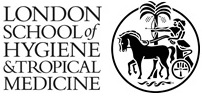 2021-22 GSK Scholarships for Future Health LeadersSUPPLEMENTARY QUESTIONSPlease complete all sections below, and upload the document as part of your application for this scholarship. Applications received without this document will not be considered for this funding.Applicant’s Full Name (Please include both your given and family names, as set out in your passport.)MSc Programme of Study(Please indicate your first programme choice, as per your Admissions application.)In the section below please highlight up to three (3) study/life/career achievements that make you an outstanding candidate for this funding.In the section below please highlight up to three (3) study/life/career achievements that make you an outstanding candidate for this funding.Describe below how, upon completion of your MSc, you intend to use your newly acquired training and skills to strengthen the capacity of health systems and/or health-related research in Africa (in approx. 500 words).Describe below how, upon completion of your MSc, you intend to use your newly acquired training and skills to strengthen the capacity of health systems and/or health-related research in Africa (in approx. 500 words).DeclarationBy completing and submitting this form with a scholarship application the applicant confirms should they be successful in gaining a scholarship that they agree to write a formal letter of thanks to the funder, if required to do so;that they consent for their name and the award to be announced in LSHTM publications and on the internet and for photographs of the recipient taken at School events to be used in future promotional materials. They also consent to write a 250 word student profile for use in LSHTM publications;that they consent to their application for study and all supplementary documents, including transcripts and references, being released to the scholarship panel.The applicant also confirms that they would not otherwise be able to pay for the proposed programme of study. Uploading this Supplementary Questions sheet, and/or submitting an application for this funding, is implicit confirmation of the above.DeclarationBy completing and submitting this form with a scholarship application the applicant confirms should they be successful in gaining a scholarship that they agree to write a formal letter of thanks to the funder, if required to do so;that they consent for their name and the award to be announced in LSHTM publications and on the internet and for photographs of the recipient taken at School events to be used in future promotional materials. They also consent to write a 250 word student profile for use in LSHTM publications;that they consent to their application for study and all supplementary documents, including transcripts and references, being released to the scholarship panel.The applicant also confirms that they would not otherwise be able to pay for the proposed programme of study. Uploading this Supplementary Questions sheet, and/or submitting an application for this funding, is implicit confirmation of the above.